	MĚSTO ŽATEC	USNESENÍ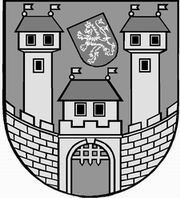 	z 	11	. jednání Zastupitelstva města Žatce 	konaného dne 	17.10.2016Usnesení č. 	403 /16	-	418 /16	 403/16	Volba návrhové komise	 404/16	Schválení programu	 405/16	Jednací řád Zastupitelstva města Žatec	 406/16	Kontrola usnesení zastupitelstva města	 407/16	Zpráva o činnosti Nemocnice Žatec, o.p.s.	 408/16	Ukončení diskuze k bodu č. 9 programu	 409/16	Zpráva o činnosti Žatecké teplárenské, a.s.	 410/16	Informace o investičních akcích	 411/16	Prodej volných bytových jednotek v Žatci	 412/16	Prodej části pozemku ostatní plochy p.p.č. 405/1 v k.ú. Velichov u Žatce	 413/16	Sběrný dvůr v Žatci – podání žádosti o dotaci - spolufinancování	 414/16	Kontejnery – podání žádosti o dotaci - spolufinancování	 415/16	Volba přísedícího Okresního soudu v Lounech	 416/16	UNESCO – informace	 417/16	Zápis z jednání finančního výboru	 418/16	Zpráva o činnosti Rady města Žatce	 403/16		Volba návrhové komiseZastupitelstvo města Žatce projednalo a schvaluje tříčlennou návrhovou komisi ve složení RSDr. Milan Pipal, Mgr. Stanislava Hafnerová, Mgr. Jiří Karas.	 404/16	Schválení programuZastupitelstvo města Žatce schvaluje program zasedání s těmito změnami:- vyřazení bodu č. 12 - Mobilní kluziště- vyřazení bodu č. 13 - Rekonstrukce lesní cesty na p. p. č. 803/1 v k. ú. Lhota u Nečemic - podání žádosti o dotaci - financování- doplnění nového bodu č. 13 - Prodej části pozemku ostatní plochy p. p. č. 405/1 v k.ú. Velichov u Žatce.	 405/16	Jednací řád Zastupitelstva města ŽatecZastupitelstvo města Žatce projednalo a v souladu s § 96 zákona č. 128/2000 Sb., o obcích (obecní zřízení), v platném znění, vydává Jednací řád Zastupitelstva města Žatec.	 406/16	Kontrola usnesení zastupitelstva městaZastupitelstvo města Žatce bere na vědomí kontrolu usnesení z minulých jednání zastupitelstva města.	 407/16	Zpráva o činnosti Nemocnice Žatec, o.p.s.Zastupitelstvo města Žatce bere na vědomí zprávu o činnosti Nemocnice Žatec, o.p.s. za období leden až září 2016.	 408/16	Ukončení diskuze k bodu č. 9 programuZastupitelstvo města Žatce na základě návrhu RSDr. Pipala schvaluje ukončení diskuze k bodu č. 9 programu - Zpráva o činnosti Žatecké teplárenské, a.s.	 409/16	Zpráva o činnosti Žatecké teplárenské, a.s.Zastupitelstvo města Žatce jako jediný akcionář bere na vědomí zprávu o činnosti společnosti Žatecká teplárenská, a.s. za červenec 2016 včetně rozvahy a výkazu zisku a ztráty ke dni 31.07.2016.	 410/16	Informace o investičních akcíchZastupitelstvo města Žatce bere na vědomí informaci o investičních akcích.	 411/16	Prodej volných bytových jednotek v ŽatciZastupitelstvo města Žatce v souladu se Zásadami pro prodej nemovitostí z majetku Města Žatce schvaluje prodej bytových jednotek:č. 2555/13 ul. Černobýla v Žatci o velikosti 1+2, plocha bytu 60,90 m2 s podílem společných částí budovy č. p. 2553, 2554, 2555 v Žatci a podílem pozemku st. p. č. 1115/1 o výměře 757 m2 v k. ú. Žatec o velikosti 609/41632 vzhledem k celku fyzické osobě za kupní cenu 522.000,00 Kč,č. 2553/8 ul. Černobýla v Žatci o velikosti 1+1, plocha bytu 35,70 m2 s podílem společných částí budovy č. p. 2553, 2554, 2555 v Žatci a podílem pozemku st. p. č. 1115/1 o výměře 757 m2 v k. ú. Žatec o velikosti 357/41632 vzhledem k celku fyzické osobě za kupní cenu 356.000,00 Kč,č. 2555/5 ul. Černobýla v Žatci o velikosti 1+1, plocha bytu 35,70 m2 s podílem společných částí budovy č. p. 2553, 2554, 2555 v Žatci a podílem pozemku st. p. č. 1115/1 o výměře 757 m2 v k. ú. Žatec o velikosti 357/41632 vzhledem k celku fyzické osobě za kupní cenu 356.000,00 Kč.	 412/16	Prodej části pozemku ostatní plochy p.p.č. 405/1 v k.ú. Velichov u ŽatceZastupitelstvo města Žatce projednalo a schvaluje prodej částí pozemku ostatní plochy p. p. č. 405/1, dle GP č. 227-101/2016 nově vzniklé p. p. č. 405/9 o výměře 4 m2 a st. p. č. 193 o výměře 7 m2 v k. ú. Velichov u Žatce fyzickým osobám za kupní cenu 6.250,00 Kč + poplatky spojené s provedením kupní smlouvy, správní poplatek katastrálnímu úřadu a daň z nabytí nemovitých věcí.	 413/16	Sběrný dvůr v Žatci – podání žádosti o dotaci – spolufinancováníZastupitelstvo města Žatce bere na vědomí podání žádosti o dotaci v Operačním programuŽivotní prostředí 2014 - 2020 na projekt s názvem „Sběrný dvůr v Žatci“ ve výši 27.146.204,62 Kč celkových výdajů v rámci 41. výzvy Ministerstva životního prostředí.Zastupitelstvo města Žatce schvaluje zajištění spolufinancování projektu s názvem „Sběrný dvůr v Žatci“, tzn. zajištění spolufinancování obce minimálně ve výši 15 % způsobilých výdajů projektu a úhradu případných nezpůsobilých výdajů projektu z celkových výdajů dotačního projektu ve výši 27.146.204,62 Kč.Zastupitelstvo města Žatce schvaluje uzavření stávajícího sběrného dvora dnem otevření nového sběrného dvora v Žatci.	 414/16	Kontejnery – podání žádosti o dotaci – spolufinancováníZastupitelstvo města Žatce bere na vědomí podání žádosti o dotaci v Operačním programuŽivotní prostředí 2014 - 2020 na projekt s pracovním názvem „Kontejnery“ ve výši 17.421.991,46 Kč celkových výdajů v rámci 41. výzvy Ministerstva životního prostředí.Současně Zastupitelstvo města Žatce schvaluje zajištění spolufinancování projektu s pracovním názvem „Kontejnery“, tzn. zajištění spolufinancování obce minimálně ve výši 15 % způsobilých výdajů projektu a úhradu případných nezpůsobilých výdajů projektu z celkových výdajů dotačního projektu ve výši 17.421.991,46 Kč.	 415/16	Volba přísedícího Okresního soudu v LounechZastupitelstvo města zvolilo fyzickou osobu přísedícím Okresního soudu v Lounech.	 416/16	UNESCO – informaceZastupitelstvo města Žatce bere na vědomí informace o stavu zpracování nominační dokumentace UNESCO, statku: Žatec – město chmele.	 417/16	Zápis z jednání finančního výboruZastupitelstvo města Žatce bere na vědomí zápis z jednání finančního výboru Zastupitelstva města Žatce ze dne 05.10.2016.	 418/16	Zpráva o činnosti Rady města ŽatceZastupitelstvo města Žatce bere na vědomí zprávu o činnosti Rady města Žatce za období od 27.08.2016 do 07.10.2016.		Starostka						Místostarostka	Mgr. Zdeňka Hamousová v. r.	Jana Nováková v. r.Za správnost vyhotovení: Pavlína KloučkováUpravená verze dokumentu z důvodu dodržení přiměřenosti rozsahu zveřejňovaných osobních údajů podle zákona č. 101/2000 Sb., o ochraně osobních údajů v platném znění.